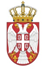 Општина Оџаци –Општинкса управа ОџациУл.Кнез Михајлова бр.24,Оџациe-mаil : razvoj@odzaci.rsodeljenejzjnodzaci@gmail.com Тел: 025/466-051,466-053Факс: 025/5742-396Број: 404-1-30/2019Дана: 27.06.2019.године 	Општина Оџаци – Општинска управа општине Оџаци спроводи јавну набавку мале вредности НАБАВКА НАМЕШТАЈА ЗА ОПРЕМАЊЕ ПРОДУЖЕНОГ БОРАВКА И ПРЕДШКОЛСКЕ УСТНОВЕ број јавне набавке 404-1-30/2019 а Позив за подношење понуда и Конкурсну документацију објавила је на Порталу јавних набавки и интернет страници наручиоца 21.06.2019. године. Заинтересована лица понуђача су  дана 25.06.2019. године доставила наручиоцу путем електронске поште Захтев за додатним информацијама и појашњењима у вези са припремањем понуде.У складу са чланом 63. Закона о јавним набавкама („Сл. гласаник РС“ бр.124/12, 14/15 и 68/15) Комисија за јавну набавку објављује ПОЈАШЊЕЊА У ВЕЗИ КОНКУРСНЕ ДОКУМЕНТАЦИЈЕБРОЈ 404-1-30/2019На основу пристиглих додатних информација заинтересованих понуђача:Питање бр. 1Интересује нас мотив зашто предметну набавку нисте раздвојили на две партије, посебно намештај а посебно кухињску опрему?Као један од додатних услова се наводи следеће:„систем управљања заштитом здравља и езбедношћу на раду према захтевима стандарда SRPS OHSAS 45001:2018 за обим сертификације производња или продаја угоститељске опреме“-молимо Вас да стоји : или OHSAS 18001 Систем управљања заштитом здравља и безбедношћу на раду јер су то два иста стандардаСтандарди ISO 9001:2015 и OHSAS 18001:20017 односно OHSAS 45001:2018 односе се на организације, па нас занима зашто захтевате за обим сертификације да стоји производња и продаја угоститељске опреме, ограничавајући фирме које се баве производњом намештаја, а у конкурсној документацији преовладава намештај.Молимо Вас да се у том делу измени конкурсна документација да би се омогићила што већа транспарентност, једнакост за све понуђаче и што већа конкуренција као што налаже ЗЈН.Одговор бр. 1Наручилац је поступио на основу члана 9. ЗЈН водећи рачуна о начелу економичности и ефикасности и сачионио је конкурсну документацију у складу са својим потребама. Такође, наручилац поштује и друга начела ЗЈН односно начело обезбеђивања конкуренције, начело једнакости понуђача и начело транспарентности не ограничавајући нити дискриминишући потенцијалне понуђаче. Ако потенцијални понуђач није у могућности да самостално одговори на све захтеве наручиоца, остаје му могућност да поднесе понуду са подизвођачем или као члан групе у заједничкој понуди.Стандард OHSAS 18001 је повучен 05.04.2018. и уместо њега је успостављен стандард SRPS OHSAS 45001:2018. Међутим, прелазни период за примену стандарда SRPS OHSAS 45001:2018 у организацијама које имају успостављене системе према захтевима стандарда OHSAS 18001:2008  износи три године, односно до 05.04.2021. године. У овом делу конкурсна документација ће бити измењена.Питање бр. 2.Молимо вас за појашњење чиме се доказује усаглашеност понуђених добара са захтевима из техничке спецификације?           Одговор бр. 2 Наручилац је пропустио да наведе чиме се доказује усаглашеност понуђених добара са захтевима из техничке спецификације.У овом делу конкурсна документација ће бити измењена.Питање бр. 3.С обзиром да прелазни период за примену стандарда SRPS ISO 45001 у организацијама које имају успостављене системе према захтевима стандарда SRPS OHSAS 18001, износи три године (до 05. априла 2021), тек после чега престају да важе сертификати издати према стандарду SRPS OHSAS 18001:2008 молимо Вас да потврдите да је прихватљиво доставити и SRPS OHSAS 18001:2008 молимо Вас да потврдите да је прихватљиво доставити и SRPS OHSAS 18001:2008?Одговор бр. 3.У овом делу конкурсна документација ће бити измењена.Комисија за јавну набавку број 404-1-30/2019